Страховые представители «Крыммедстраха» напоминают, когда следует вызывать скорую медицинскую помощьСтраховые представители «Крыммедстраха» напоминают, что  вызов скорой помощи необходим только в экстренных, жизнеугрожающих состояниях.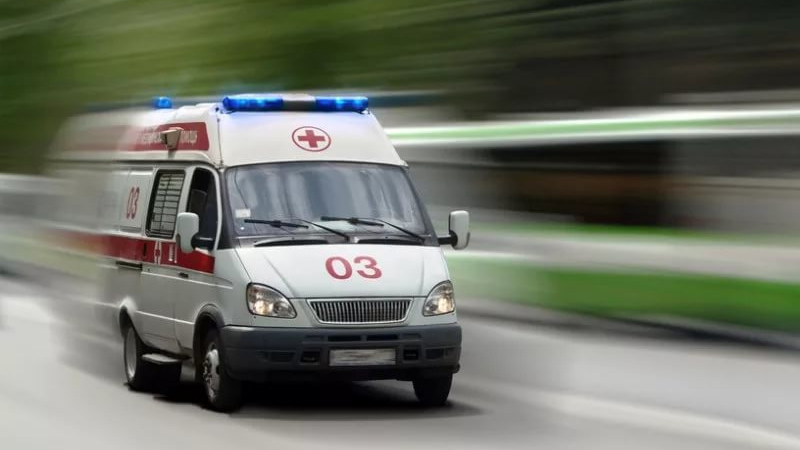 Поводами для вызова скорой медицинской помощи в экстренной форме являются внезапные острые заболевания, состояния, обострения хронических заболеваний, представляющие угрозу жизни пациента, в том численарушения сознания;нарушения дыхания;нарушения системы кровообращения;психические расстройства, сопровождающиеся действиями пациента, представляющими непосредственную опасность для него или других лиц;сильно выраженный болевой синдром;травмы, отравления, ранения, сопровождающиеся кровотечением, представляющим угрозу жизни, или повреждением внутренних органов);термические и химические ожоги;кровотечения;роды, угроза прерывания беременности.Иногда человек, находясь в критическом состоянии, не может толком сообщить, что его беспокоит, поэтому всякий вызов скорой помощи, проверяется, машина выезжает. Но если облегчить состояние могут привычные лекарства или для оказания помощи вполне достаточно визита участкового, вызов скорой помощи нецелесообразен. Каждый  ложный вызов может стоить жизни действительно тяжелому пациенту, у которого счет идет на минуты.При вызове скорой помощи лучше иметь при себе полис обязательного медицинского страхования и паспорт, но отсутствие указанных документов не может быть поводом для отказа в медицинской помощи в экстренной  ситуации. Жители Республики Крым могут круглосуточно вызвать «скорую» с мобильных телефонов по номеру 103.  Для стационарных телефонов – 03.Важно! В соответствии с Территориальной программой государственных гарантий бесплатного оказания гражданами медицинской помощи в Республике Крым на 2021 год и на плановый период 2022 и 2023 годов время доезда до пациента бригад скорой медицинской помощи при оказании скорой медицинской помощи в экстренной форме составляет не более 20 минут с момента вызова.А по всем вопросам получения медицинской помощи по полису ОМС вы можете проконсультироваться по телефону бесплатной круглосуточной «горячей линии» СМК «Крыммедстрах» 8-800-100-77-03.КОНКРЕТНОООО «СМК «Крыммедстрах» (лиц. ОС «4325-01» от 13.07.2015г. выдана ЦБ РФ, член Всероссийского союза страховщиков, рег.№160). Обращайтесь по адресам: г. Симферополь, ул. Карла Маркса, 29, по телефону «горячей линии»: 8-800-100-77-03, e-mail: office@krym-ms.ru, сайт: www.oms-crimea.ru. Сакское отделение: г. Саки, пер. Ветеринарный, д.3,пом.5 тел.+7 (978)921 9581, +7 (978)91300 40.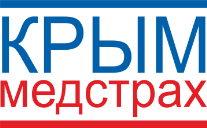 